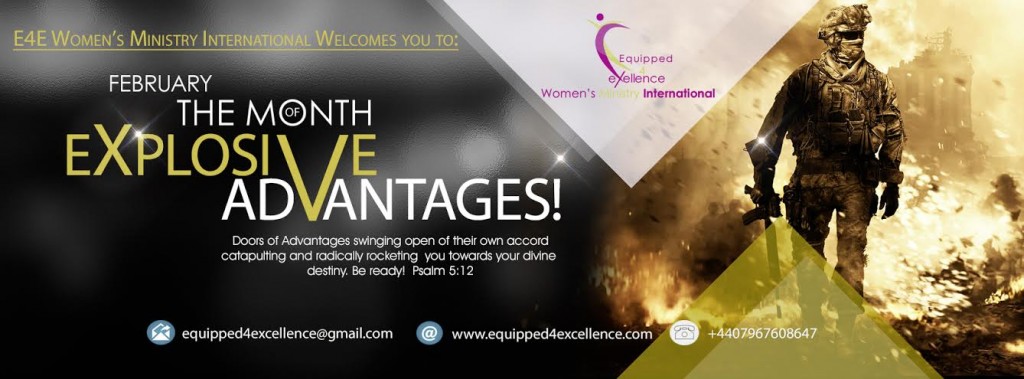 MONTH: February 
FOOD FOR THOUGHT : Explosive Advantages Will Surround You! 
SCRIPTURE: Psalm 5:12, Exodus 12.35 Welcome to a month were supernatural doors of Explosive Advantages will be swinging open of their own accord, catapulting and radically rocketing you towards your divine destiny. Be ready!!!!"The people of Israel had also done as Moses told them, for they had asked the Egyptians for silver and gold jewelry and for clothing. And the Lord had given the people favour in the sight of the Egyptians, so that they let them have what they asked. Thus they plundered the Egyptians "Exodus 12:35 The Israelites had not been paid their due wages for years. When the time of advantage & favor came, there was divine visitation and immediately Silver, Gold and Clothing exchanged hands from the Egyptians to the Israelites.Beloved, this month expect divine visitation from the Almighty that will open doors of advantage. Expect overwhelming access to every door that has been wrongly denied to you, to spring open IJN! There things that are rightfully due to you. It’s time to re-possess your staff and possess your promise! That oppressive sprit that has tried to control you and keep you from receiving that which rightfully belongs to you is uprooted and destroyed IJN! This is that season where you will have undeniable advantage over your financial situation. I declare your situation will not remain the same! There are those who under normal circumstances would not bless you BUT they are coming forward and placing staff in your hands! Those that have been cursing you will voluntarily begin to bless you!Remember how the heart of Pharaoh was hardened, the people were being mistreated on the job and being told to make bricks without the grass in it; but on a particular night, a change occurred that changed the course of the lives of the children of Israrel! Beloved, I declare a change is about to occur in your life. Every hardened heart, that is hindering you and preventing you from stepping into your door of advantage is over ruled in Jesus Mighty Name. I confess the end to every oppression you have experienced because this is your season of EXPLOSIVE ADVANTAGES! I pray that your bosses, your employers and everyone that has a supervisory role over you, to give you the advantage and to favor you . I speak increments in salary, bonuses and allowances. I declare you will walk in plenty. Plenty anointing, plenty faith & plenty exploits IJN! May plenty God ordained, explosive advantage doors open you into " land which you did not toil and cities you did not build; and you live in them and eat from vineyards and olive groves that you did not plant.' Joshua 24:13. I see doors of advantages bringing you into supernatural provisions. Friend, get ready for your miracle. May the God of favor keep you and guide you as you enjoy the fullness of God’s EXPLOSIVE ADVANTAGES! Love, Pastor Mercy